Publicado en Madrid el 15/07/2019 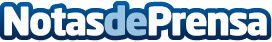 El repunte inmobiliario hace necesario que las empresas inmobiliarias ofrezcan servicios añadidosUna de estas empresas es la Franquicia Inmobiliaria Solo Alquileres, que garantiza el pago del alquiler y la gestión del inquilino para facilitar la tarea a los propietariosDatos de contacto:Beatriz VegaDirectora de Expansión de Tormo Franquicias Consulting911 592 558Nota de prensa publicada en: https://www.notasdeprensa.es/el-repunte-inmobiliario-hace-necesario-que-las Categorias: Franquicias Inmobiliaria Emprendedores http://www.notasdeprensa.es